КУДА ПОСТУПАЮТ САМЫЕ СИЛЬНЫЕ ШКОЛЬНИКИ ! 
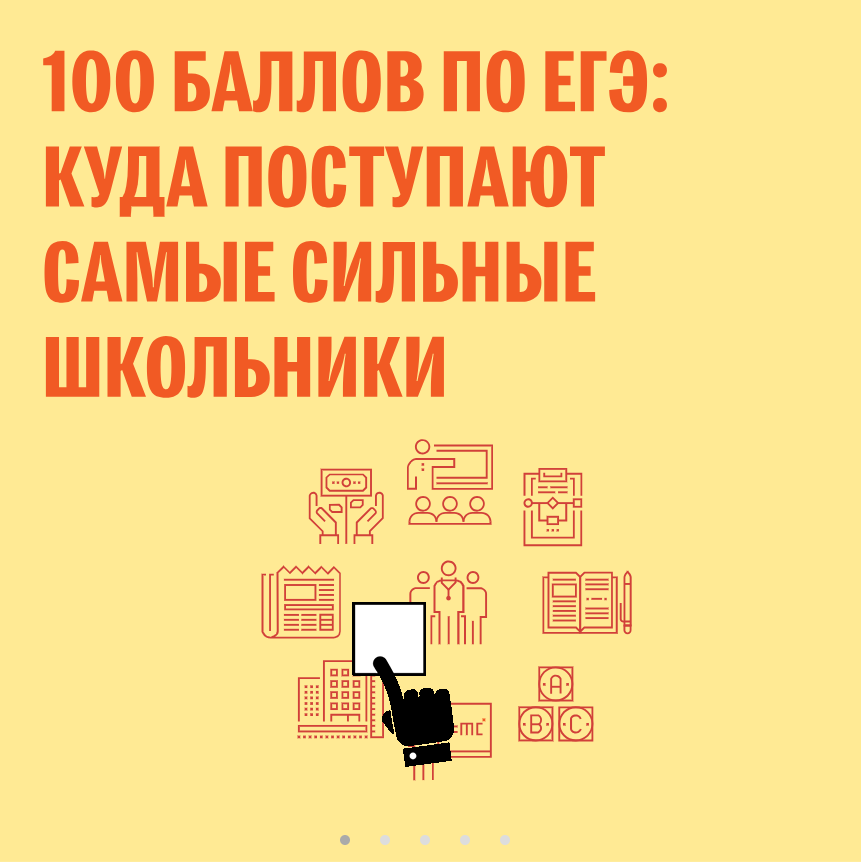 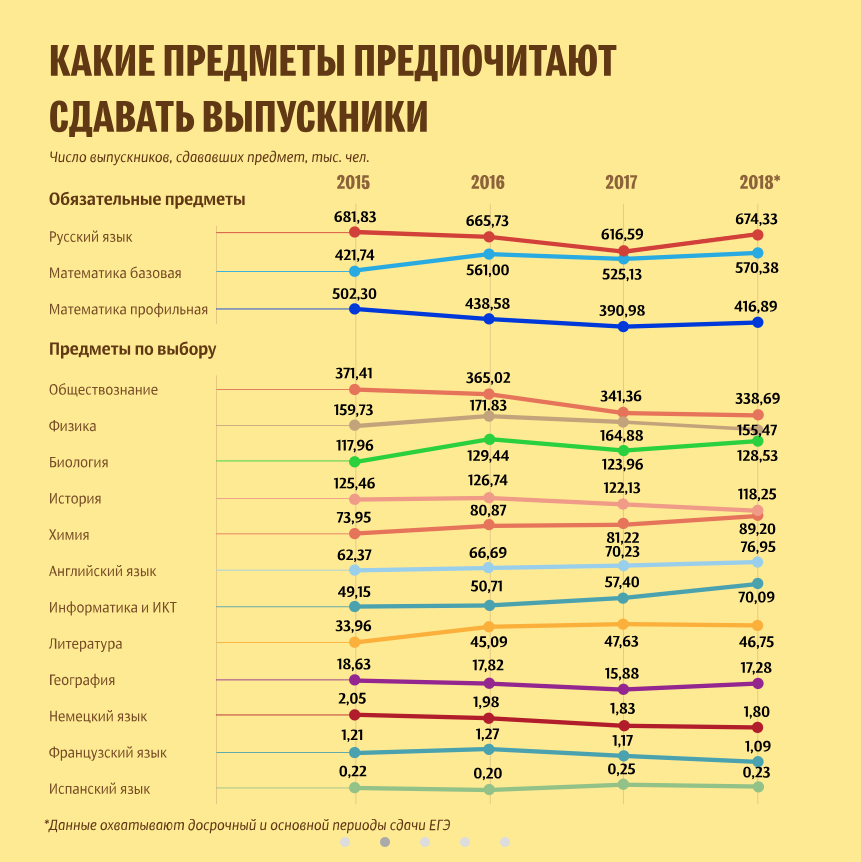 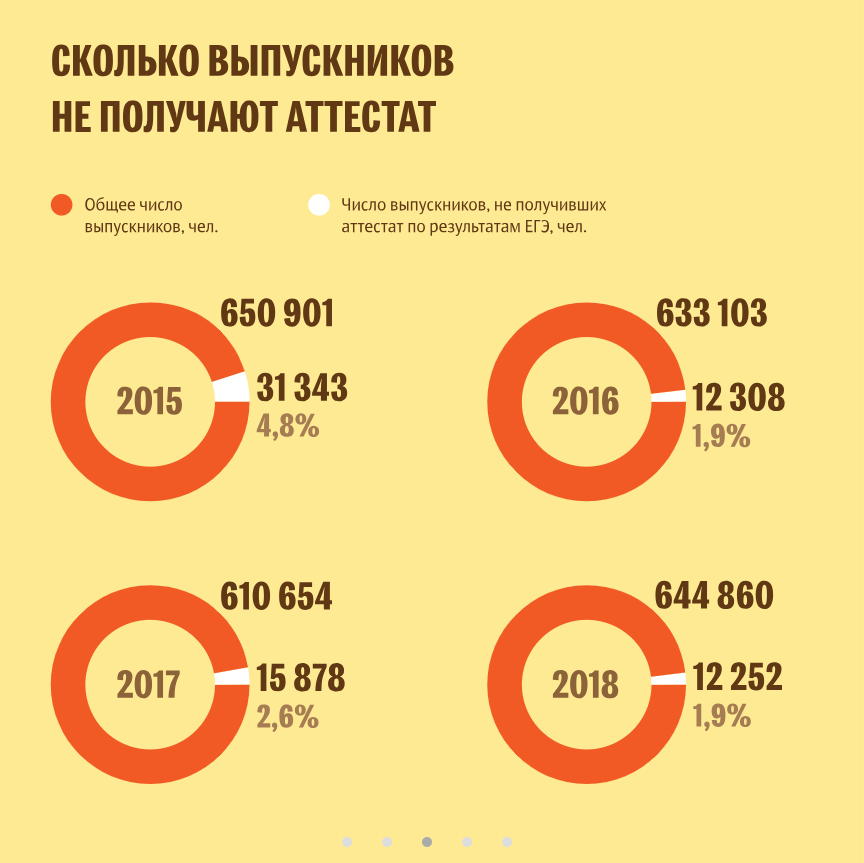 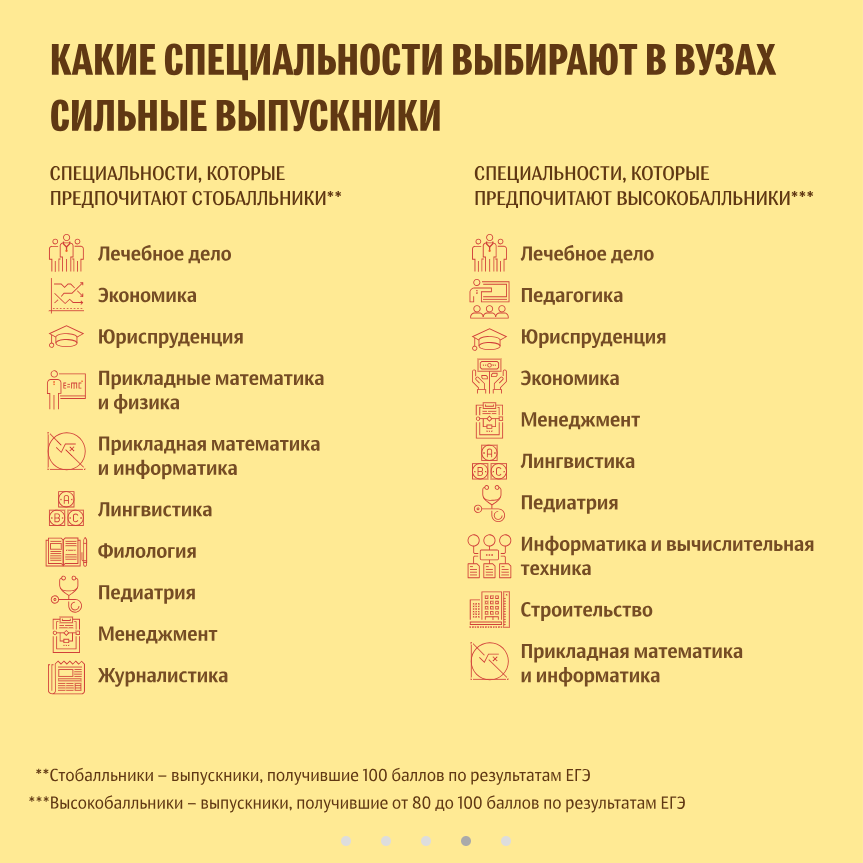 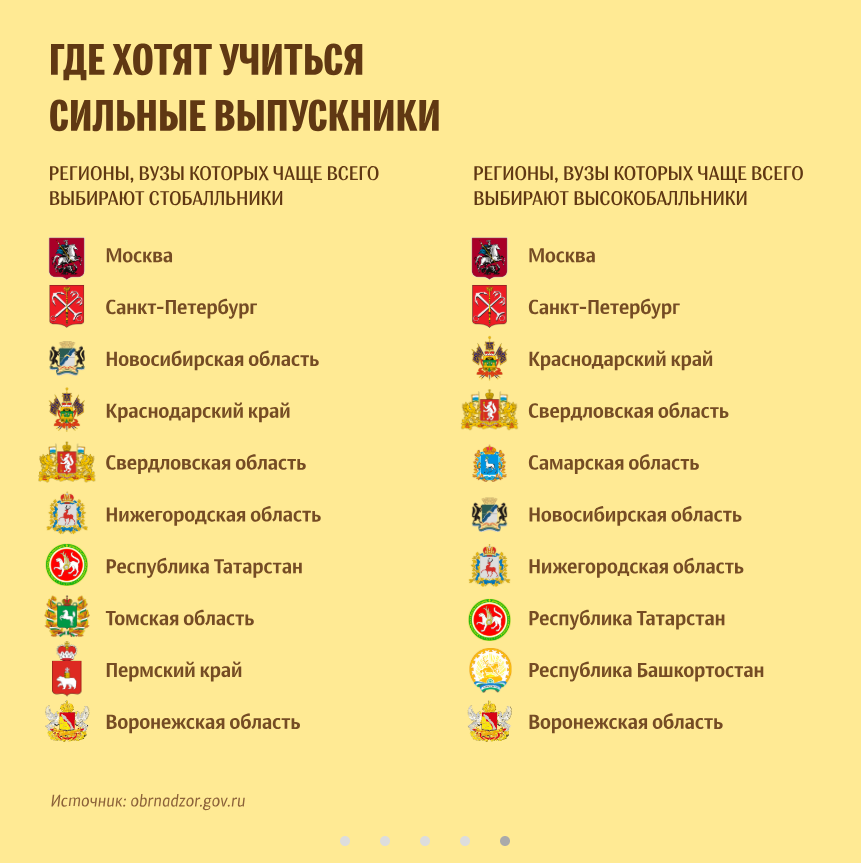 